Wonderful Tonight Chords by Eric Clapton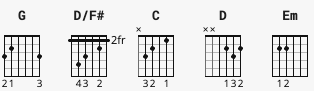 G                  D/F#    C                       D  It's late in the evening, she's wondering what clothes to wear.G                 D/F#    C                D  She puts on her make-up, and brushes her long blonde hair.C               D     G      D/F#     Em  And then she asks me "Do I look all right?"            C             D            GAnd I say "Yes, you look wonderful tonight!"[Verse 2]G            D/F#  C              D  We'd go to party, and everyone turns to seeG                D/F# C                 D  This beautiful lady, that's walking around with me.C              D       G        D/F#          Em  And then she asks me: "Do you feel all right?"             C           D           GAnd I say: "Yes, I feel wonderful tonight!"[Bridge]        C           D               G        D/F#      EmI feel wonderful because I see the love light in your eyes,         C            D               C             DAnd the wonder of it all is that you just don't realise,            GHow much I love you![Verse 3]G                 D/F#     C                D  It's time to go home now, and I've got an aching headG                   D/F#      C         D  So I give her the car keys, and she helps me to bed.C            D        G     D/F#         Em  And then I tell her, as I turn off the light:           C                 D           G      D/F#     EmI say: "My darling, you were wonderful tonight!  D/F#          Em       C                 D           G                   Oh my darling, you were wonderful tonight."